Страна Азбука.I.-Чем отличаются звуки [Р] и [Л], [Р*] и [Л*]?- Назовите слова со звуком [Р] ([Л], [Р*] и [Л*])- На чем плыли игрушки по Сказочной реке?История про Ёжика, Лисёнка и Мудрую Сову.Путешествие по реке оказалось очень интересным и увлекательным. Игрушки уже представляли, как они будут разгуливать по стране Азбуки, как вдруг Сказочная река преподнесла им неприятный сюрприз: плот наших путешественников со всего размаха наскочил на большой камень. От сильного удара брёвна разлетелись, а сами игрушки оказались в воде. Хорошо ещё, что в этом месте было мелко, и это позволило потерпевшим крушение игрушкам выбраться на берег.И вот, трое мокрых и печальных путников уныло побрели по длинной-длинной дороге. Им было от чего расстраиваться: до этого игрушкам казалось, что страна Азбука так близко, а теперь им предстоит ещё долго шагать к своей мечте. Но, в жизни иногда случаются чудеса. Чудо произошло, когда игрушки услышали знакомый шум мотора и вскоре смогли рассмотреть в небе летящий к ним самолёт. А к самолёту был привязан….(что бы вы думали?) Да! Да! Их любимый игрушечный поезд, который они оставили в городе Звуков.«Что же вы, забыли свой транспорт?» - задорно спросил их лётчик Лёня, как только его самолёт совершил посадку. Надо ли говорить, что радости игрушек не было предела! И как только самолёт взмыл в небо, они поспешили занять свои места в поезде и отправились на встречу волшебной стране Азбуке.- И мы с вами последуем за ними.II.Работа с рисунком 1, 2Наконец поезд с игрушками подъехал к воротам Азбуки.Вход в волшебную страну охраняли два стражника- вопросительный и восклицательный знаки. Они преградили игрушкам путь и сказали, что в Азбуку может попасть только тот, кто правильно ответит на все их вопросы.-Готовы ли вы вместе с игрушками пройти это испытание?Рисунок 1.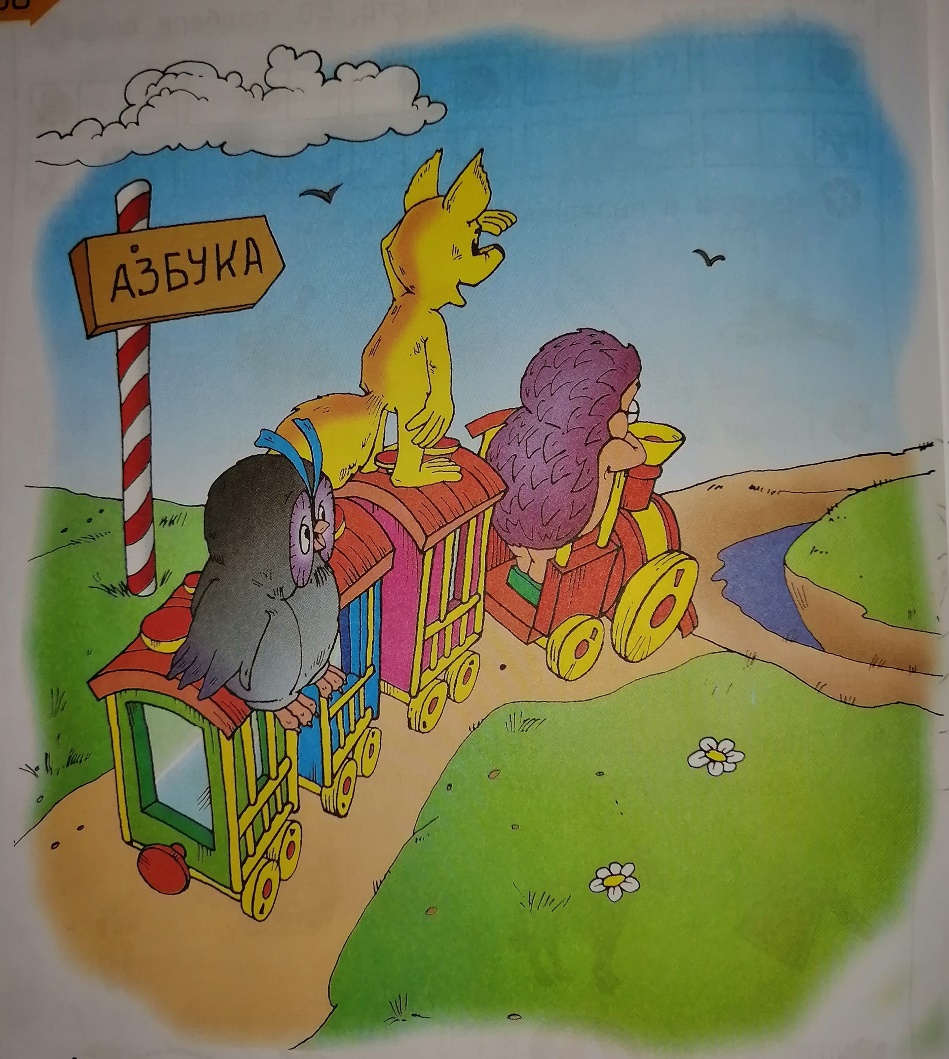 Рисунок 2.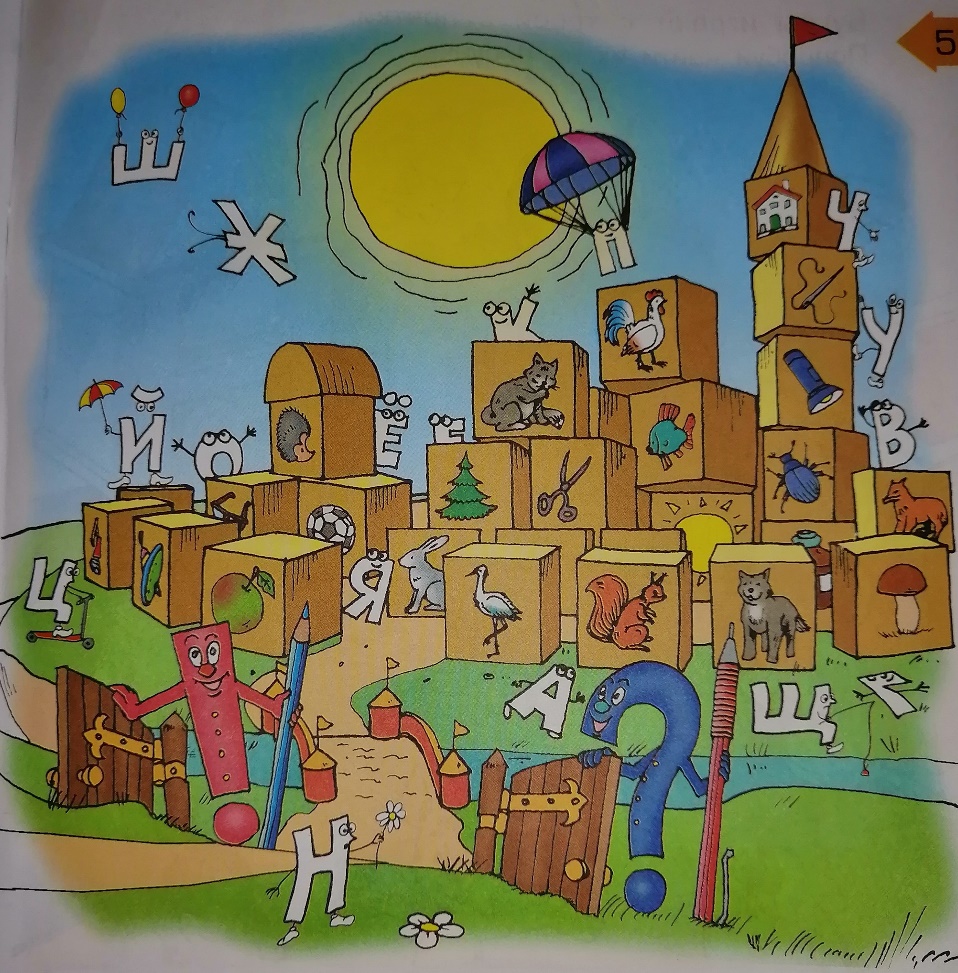 Тогда послушайте вопросы стражников и ответьте на них. Чем буквы отличаются от звуков?- О чём это говорится (о звуках или буквах?): их можно читать, слышать, видеть, штриховать, раскрашивать, выкрикивать?- Для чего нужны буквы?-Назовите гласные буквы.-Чем гласные буквы отличаются от согласных?-Вы справились с этим заданием, наши путешественники тоже. И теперь ворота Азбуки открыты для всех. Какие буквы увидели игрушки (Рисунок 2)?III.2. Работа с рисунком 2.-Раскрасьте красным цветом гласные буквы, синим цветом- согласные, которые обозначают один твердый звук; зелёным- один мягкий звук; наполовину синим, наполовину зеленым- согласные, обозначающие два звука- твердый и мягкий.3. Игра «Найди лишнюю букву».- А теперь буквы хотят поиграть с вами. Назовите буквы в каждом ряду. Отгадайте, какая из них лишняя, и объясните почему.Д Л А З В (А –гласная среди согласных);А О У И Е Ю Й (Й- согласная среди гласных);Ч Ш Щ Ц Ж (Ц- свистящая среди шипящих);4. Физминутка-Какие буквы веселились?-Как эти буквы называются одним словом? (Гласные)IV.5. «Отгадай загадку»-О каких буквах были загадки?-Какие из этих букв согласные, какие гласные?А     Ё    Ж З   О  И  Р6. Работа с рисунком 3.-Буквы играют в прятки, попробуй отыскать их на рисунке.Называя букву, ребенок указывает соответствующий фрагмент рисунка.Например, буквы Е и Ё- пешеходный переход, буква А- крыша дома и т.д.-Сколько букв Ю можно найти на рисунке? (две)-Сколько букв Т (О, И, Д, С) на рисунке?Рисунок 3.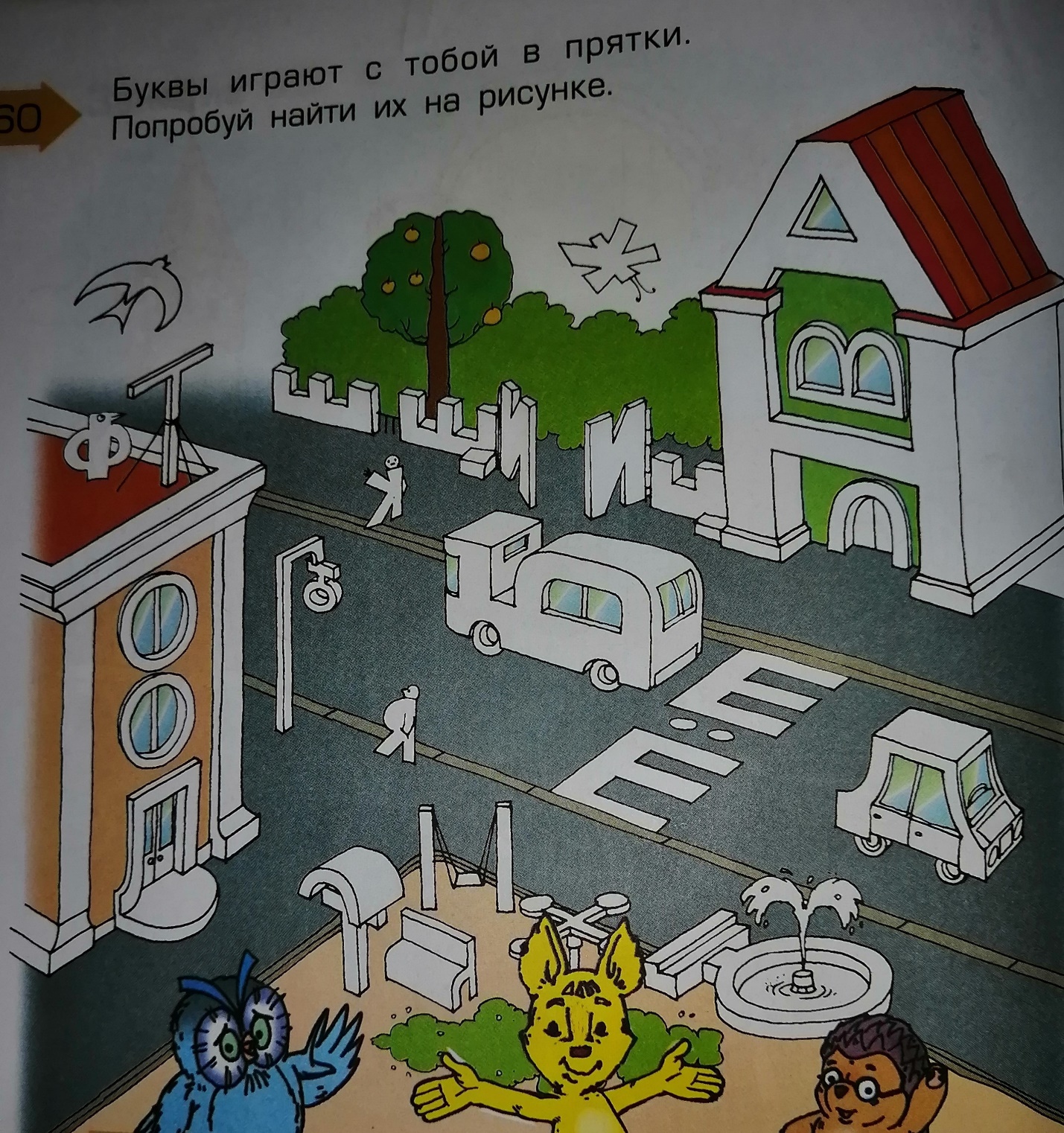 V.Подведение итогов и прощание с Ёжиком, Лисёнком и Мудрой Совой.-В какой стране вы сегодня побывали?-Кто там живёт?-В какие игры играли?-Вам понравилось в стране букв?Ёжику, Лисёнку и Мудрой Сове понравилось в стране Азбуке. Они решили не много погостить. Поэтому друзья- игрушки прощаются с вами. Они желают успехов и радостных открытий во время вашего путешествия по страницам Азбуки. Пусть оно будет для вас интересным и увлекательным, а сама Азбука- вашей любимой книгой.ДО СВИДАНИЯ!!!В старом дереве дупло.Это домик буквы О.(Ребенок делает круговые движения руками)Рядом с нею на сукуПримостилась буква У.(Садится на корточки)В гости к ним из далекаПрибежала буква А.(Бежит на месте)Прилетела буква ЯНа крыле у воробья.(Машет руками, как крыльями)Буквы стали веселиться:И смеяться, и кружиться,То попрыгают немножко,То похлопают в ладошкиТо присядут, отдохнут,То опять плясать начнут.(Ребенок сопровождает текст стихотворения соответствующими движениями)Вот два столба наискосок,А между ними - поясок.Ты рту букву знаешь? А?Перед тобою буква … (А).Буква Е передохнула,Как тотчас же на неёПара птенчиков вспорхнула-Получилась буква … (Ё)Эта буква широкаИ похожа на жука.И при этом, точно жук,Издаёт жужжащий звук. (Ж)На эту букву посмотри:Она совсем как цифра 3. (З)Посмотри на колесо-И увидишь букву…. (О)Молоток я раздобыл, Из дощечек букву сбил.Сколько здесь дощечек?- Три !А какая буква? (И)-Дрожу от страхаДо сих пор! – Воскликнуло полено. – Похожа буква на топор!Расколет непременно! (Р)